Retail Fertilizer DirectionsFor all potted & garden plantsFormula: 24-14-14 (Grow-Green)Rate: Indoor plants: Use 1 teaspoon per gallon of water every 2 weeks.Outdoor plants: (Plants, Shrubs, Vegetables) Use 2 tablespoons per     gallon of water every 3 weeks, or 1 tablespoon per gallon of water every 10 daysInfo: 24-14-14 is especially formulated to produce vigorous growth, dark green color, and plant growth. It is highly recommended for all indoor and outdoor plants.Size: 1 lb.  5 lb. or 50 lb. bagsFormula: 18-18-18 (Balanced-Brown)Rate: Indoor plants: Use 1 teaspoon per gallon of water every 2 weeks.Outdoor plants: (Plants, Shrubs, Vegetables) Use 2 tablespoons per     gallon of water every 3 weeks, or 1 tablespoon per gallon of water every 10 daysInfo: 18-18-18 is especially formulated to give quality flowers, stronger stems & larger fruit. It promotes steady growth in all stages of a plant’s development. It is highly recommended for all indoor and outdoor plants.Size: 1 lb.  5 lb. or 50 lb. bagsFormula: 15-30-15 (Flower-Red)Rate: Indoor plants: Use 1 teaspoon per gallon of water every 2 weeks.Outdoor plants: (Plants, Shrubs, Vegetables) Use 2 tablespoons per     gallon of water every 3 weeks, or 1 tablespoon per gallon of water every 10 daysInfo: 15-30-15 is especially formulated to give quality flowers, stronger stems & larger fruit. It also promotes a vigorous root system, gives dark green color, and increases the plant’s resistance to disease. It is highly recommended for all indoor and outdoor plants.Size: 1 lb.  5 lb. or 50 lb. bags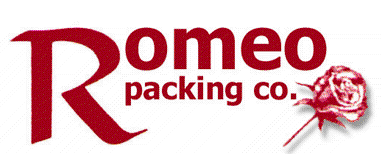 